Перечень муниципального имущества, предназначенного для передачи в пользование субъектам малого и среднего предпринимательства и самозанятым гражданам(для размещения на сайте Администрации Грушево-Дубовского сельского поселения)№Наименование имуществаАдресПлощадьКадастровый номерХарактеристикаФото1.Гидротехническое сооружениеРостовская область, Белокалитвинский район, 5км от устья реки Кундрючья, 4,5км СЗ хутора Семимаячный282 м61:04:0600018:427Пригодно к эксплуатации1.Гидротехническое сооружениеРостовская область, Белокалитвинский район, 5км от устья реки Кундрючья, 4,5км СЗ хутора Семимаячный282 м61:04:0600018:427Пригодно к эксплуатации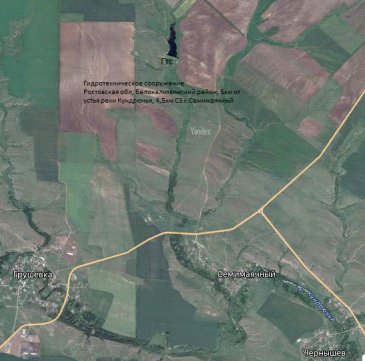 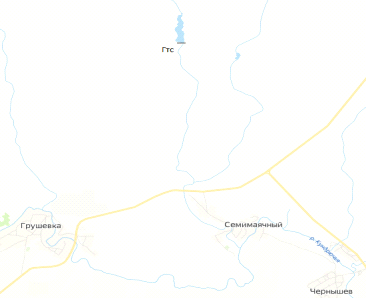 